SUMMARY…Design, Execution ,Planning &Scheduling ,Estimation ,Procurement &Contract Management@ EPC projects, ,(I am Chartered Civil Engineer with MBA degree and western educated):Experienced Professional of 20 years of Varied Work Experience(Mixed-used construction : Heavy Civil Work Packages, Rough Work Packages, Finishing Work  Packages (Fit –Out),Renovation ,Cladding &Infrastructural Works)  with International Exposure of working with Contractors, Architects, Designers, Project Management Consultants , Real Estate Developers and Clients on Villas, Residential Tower, Skyscraper , Shopping Malls,7* Hotel, Hospitals &Aviation Projects.PROJECT/CONSTRUCTİON MANAGEMENT:In depth experience on FIDIC Red Extensive experience in several fast tracks, high profile mega projects across all project lifecycle phases from conceptual design to final handover and project close-out. Unique blend of experience in site project management, construction management, technical office management and design development with main contracting companies, project management consultants and design consultants. Technical expertise in managing conceptual designs, detailed designs, pre-construction review, shop & coordination drawings, technical submittals and providing comprehensive support to project stakeholders. Proven record of accomplishment of managing fast track assignment and ensuring achievement of all milestones, deadlines, budget, scope, quality and HSE objectives.Planning ,directing, supervising  and controlling  the execution of all business, technical, fiscal and administrative functions of the assigned project  or subtasks,*Develop Schedules  and plan for variances of the project,*Monitoring and reporting to the Management on the progress of all the project  activity within the program,*including significant milestone and conditions which affect project progress payments/cost,*Managing of   Engineering /Construction/Supervision  team during construction  phases  and provide oversight  for infrastructure /structural / Architectural  and MEP ,interior  fit -out  external works  and procurement  ,installation  of all FF&E  and other elements required  to satisfy  the Client requirements .Value Engineering and Lean Management knowledge on Construction, *Project Time/Cost/Stakeholder/Configuration/Quality /Design and Interface Management skills 
Oracle Primavera Software, Delay Analysis (for EoT), Data Mining, What-if Analysis, Schedule Mitigation, Dispute Resolution, Change Order Negotiation, Verify Payment Lean *Scheduling /Pull Planning, Time Impact Analysis (TIA), Tender and construction master program, Detailed working program, Critical path analysis…QUALIFICATIONS…#Education:State University of New York, At Albany University, Master of Business Administration, MBA General,2009-2011.Eskisehir Osman Gazi University, Civil Architectural Faculty, Civil Engineering, 2000 – 2004.British Columbia Institute of Technology, Architectural &Building Design ,1996-1999#Certificates:PRINCE 2 Agile in Project Management issued by PEOPLECERT in 2018, with GR650000363AF1 Certificate Number.Fundamentals in Construction Project Management in London /UK, by University of Salford Online at Robert Kennedy College.PRINCE 2 Foundation Certificate in Project Management issued by APMG International in 2019 with 04041361-0103J9D License NumberQuality Engineering issued by American Society for Quality Engineering department in 2014 with 28149 License number. Primavera Professional Certificate issued by 3D line in Istanbul in 2008.Contract and Claim Management issued by ISC Consulting (New York based Engineering &Consulting firm) in 2017.ISO  9001 2008 Quality Management issued in 2013 by BSI Turkey, with 13485 License number.Tilos issued by FDN Future Development in 2015, with 1205-071510 License numberLEED (The Lead green building rating system) issued by AML Office in 2016, in USACertificate of Management (Lean Construction) issued by AGM of America on January 25,2019#Languages:English (Native or bilingual proficiency),Turkish (Native),German (Advanced),Russian (Elementary proficiency),Arabic (Intermediate proficiency)#Computer skills:MS Office (Excel, Word, PowerPoint, Visio),AutoCAD Revit, Navisworks, Bim applicationsMS Project, Primavera, Tilos #Soft /Technical skills:Client-focused. Strong leadership and management skills, Strong organizational, interpersonal, and communication skills, Solid experience managing major capital building programs and projects, Excellent analytical skills, problem-solving skills, Excellent, culturally appropriate, verbal and written communication skills, Agile, flexible and responsive to changing demands. Forward-thinking, Strong initiative, Ability to work under pressure. Ability to interface with key internal and external stakeholders at an Executive level…                                                    WORK EXPERIENCE:1-Project  Manager at Arup EngineeringIstanbul /Turkey(Jan 2016 –Present)Project Name: Istanbul Grand (3rd) Airport Project Type:Transportation(Aviation)Project Value:£12BillionProject Scope: 4 Terminal Building(Domestic and International),Yotel(5*) hotel  with 446  rooms with smart technology,32.000sqm  food&Beverage area,100.000sqm shops and Resturants,143 passenger boarding bridge,4 Traffic Control Tower(in 80 m height),2.000,000,00 sqm interior finishing works,1.500,000,00 m3 concrete,500,000,00 ton Structural steel,Parking buildings , Viaducts ,Aircraft hangars,Workshops,offices,Squadron buidings,Runway, Support facilities associated extrenal works and Landscaping Works.Key Responsibilities:Manage Tenders, Design management, Prepare procurement strategy,Manage Estimation, Cash Flow and Budget,Manage Contracts and Project schedule, Reports on Time Entitlement Claims, Prepare and submit progress reports,Prepare the execution plan and procedures, Manage conclusion of construction contracts,Chair project team meetings with third parties, Manage value engineering and risk evaluation,Prepare overall design / construction schedule, Monitor actual progress against planned progress, Prepare progress monitoring tools for the management and monitoring of the schedules, Prepare and agree project control procedures during the design and construction phases,Monitor design progress (flow of information from Local sub consultants to Prime designer) Establish and agree project reporting procedures, prepare and present monthly project progress to client,Etc.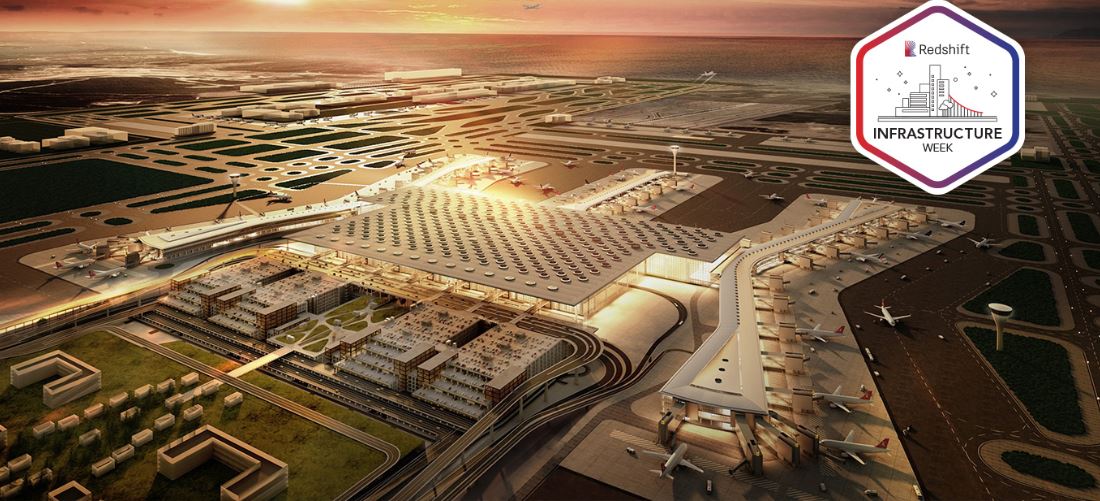 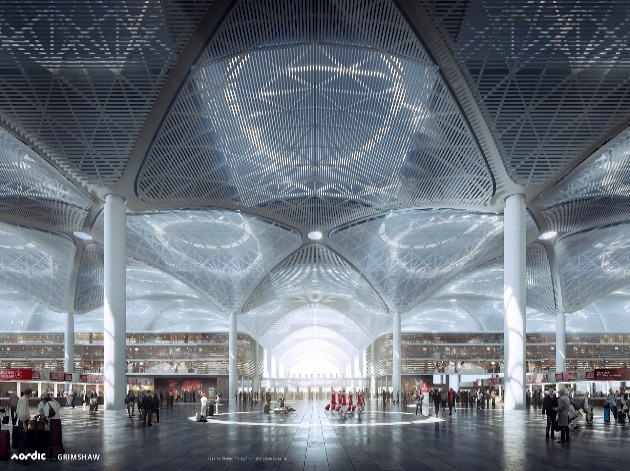 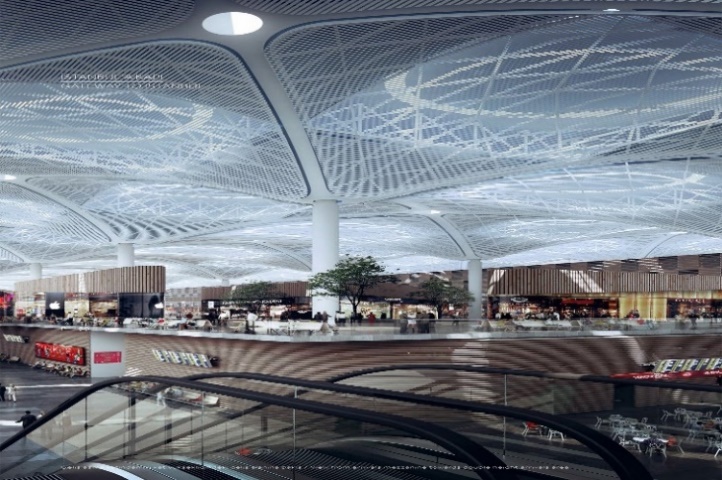 2-Construction Manager at  Torunlar  Real Estate &Development Istanbul/Turkey  (Jan 2013–Jan  2016)Project Name:Mall of  IstanbulProject Type:Retail ,Residential , * Hilton and Hospital Structural  Type:Structural  Steel&Concrete (Mixed use)Project Value:Approx.$ 500 Millions.Project Location:Istanbul/TurkeyProject Scope:  300,000m² GLA retail and leisure complex over three levels, with 600 shops, 100 F&B units, a 30-screen multiplex including an IMAX screen, 10,000 car parking spaces, and a 5-star, 210-bed luxury hotel operated by HİLTON,29 Story Residential buildings.Key Responsibilities;Performs on-site management, supervision and coordination of all self-performed and contracted work, Ensures execution of field construction activities in conformance with project drawings, specifications, schedules, cost estimates, procedures, quality requirements and safety standards,Controls project schedule and cost through the efficient use of all construction resources and contractors, Oversees the development of project schedules in cooperation with the construction engineers and contractors. Reviews design scope and approach regarding constructability and submits recommendations for change, Determines manpower levels to attain schedule milestones and monitors manpower levels and craft mixes to ensure conformance with the construction plan,Monitors productivity and cost and implements appropriate action to maintain maximum labor productivity and cost-effectiveness,Controls change/scope creep, ensuring that all scope changes are quickly and properly documented and that change orders are approved prior to the performance of work, Manages the contractual commitments of contractors, including cost, quality, and schedule and coordinates their field activities…                                                            Some Perspective from the Project…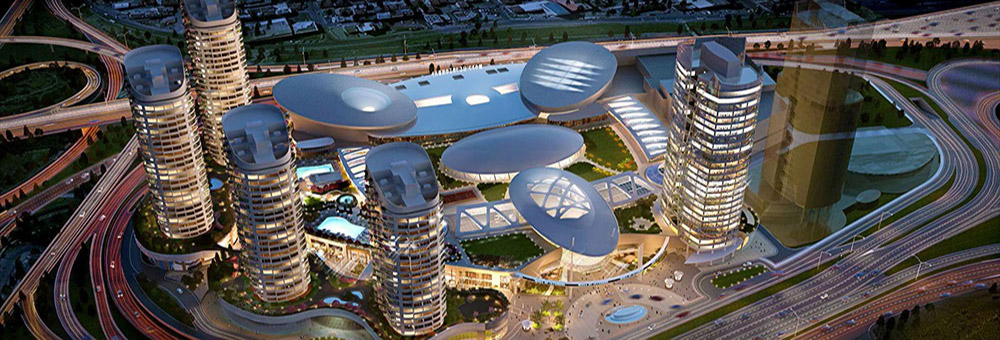 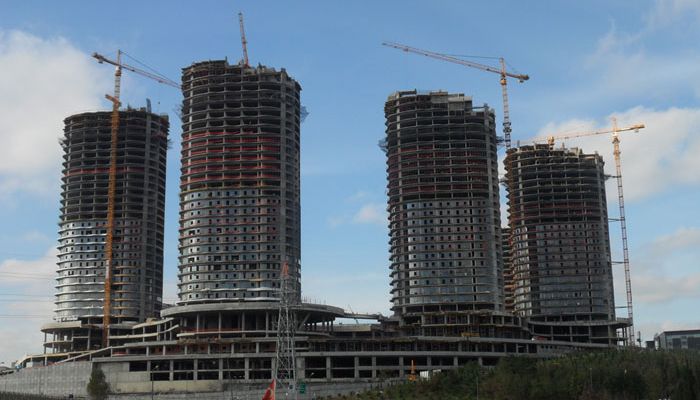 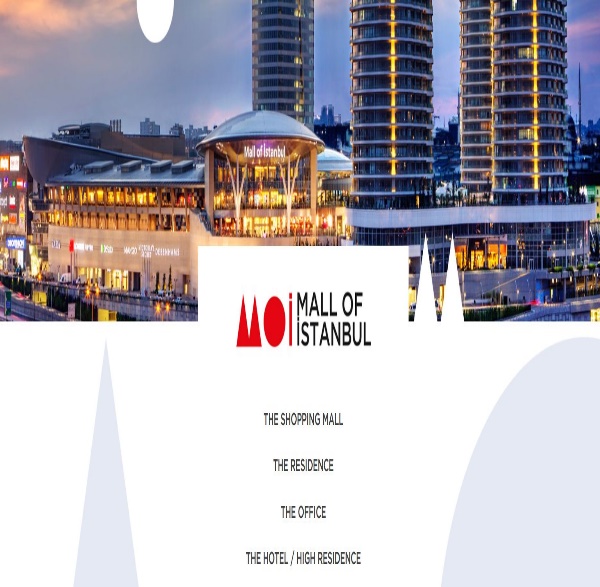 3-Construction Manager at UCC Con Trading &ContractingDoha ,Qatar  (Feb 2010 –Jan  2013)Project Name:Mall of QATARProject TypeCommercial&5* HiltonStructural  Type:Structural  Steel&Concrete (Mixed use)Project Value:Approx.$400 Millions.Project Location:Doda/QatarProject Scope:  256,000m² GLA retail and leisure complex over three levels, with 500 shops, 100 F&B units, a 19-screen multiplex including an IMAX screen, 7,000 car parking spaces, and a 5-star, 210-bed luxury hotel operated by Curio Collection HiltonKey Responsibilities;Performs on-site management, supervision and coordination of all self-performed and contracted work,Ensures execution of field construction activities in conformance with project drawings, specifications, schedules, cost estimates, procedures, quality requirements and safety standards,Controls project schedule and cost through the efficient use of all construction resources and contractors, Oversees the development of project schedules in cooperation with the construction engineers and contractors.Reviews design scope and approach regarding constructability and submits recommendations for change, Determines manpower levels to attain schedule milestones and monitors manpower levels and craft mixes to ensure conformance with the construction plan, Monitors productivity and cost and implements appropriate action to maintain maximum labor productivity and cost-effectiveness, Controls change/scope creep, ensuring that all scope changes are quickly and properly documented and that change orders are approved prior to the performance of work, Manages the contractual commitments of contractors, including cost, quality, and schedule and coordinates their field activities…                                                      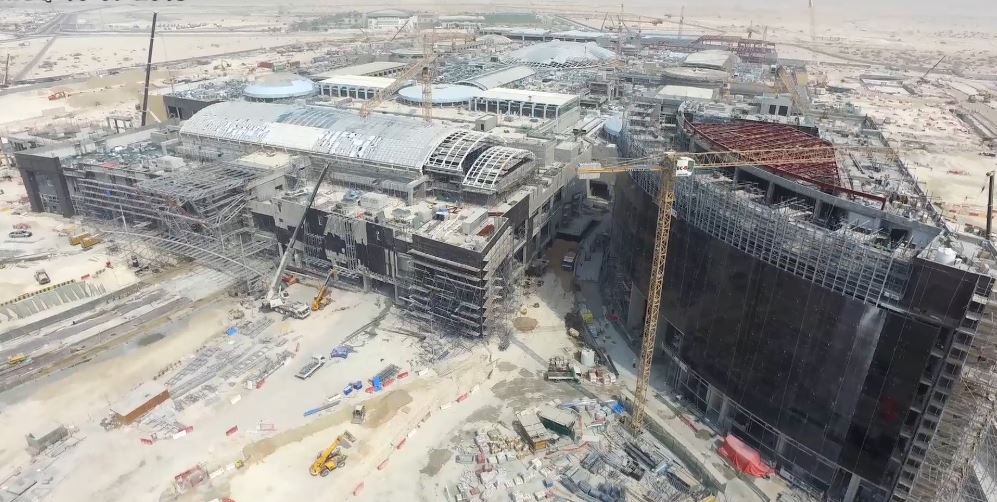 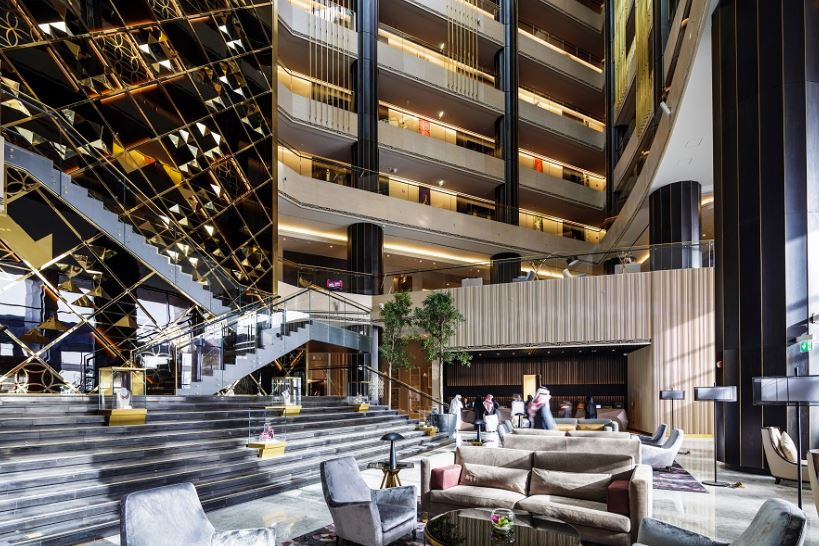 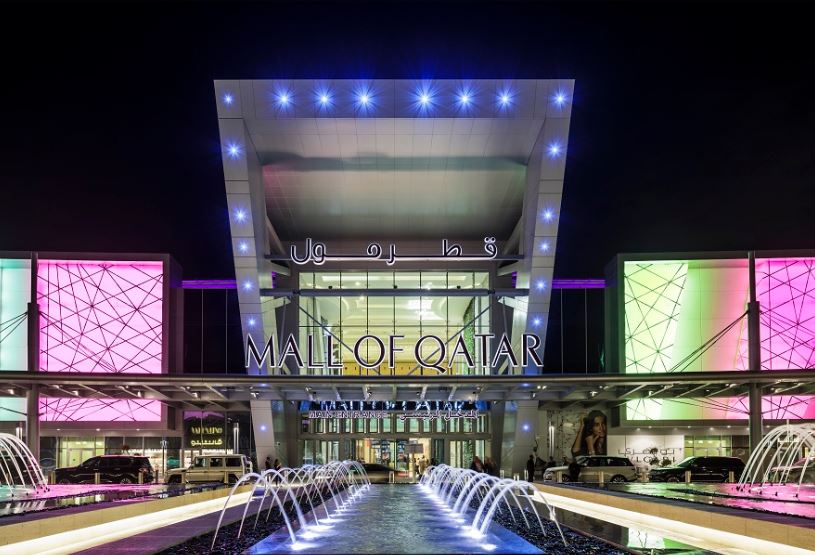 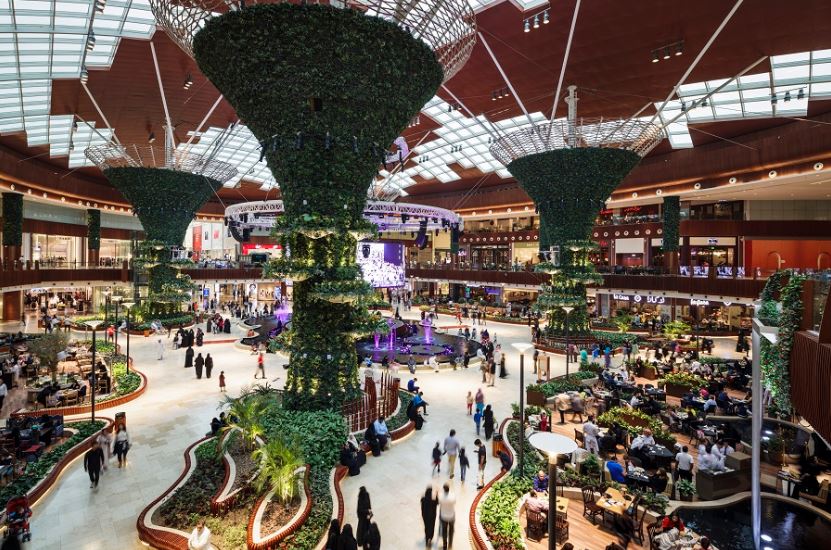 4-Deputy Construction Manager  at Turner, May 2006-Feb 2010 Dubai ,United Arap Emirates ,Projects Name: Burj KhalifaProject Type:Office ,Residential and 7 * Hotel ArmaniStructural  Type:Mixed Use(Concrete&Structural  Steel,Skyscraper)Project Value:$1.5 Billion USD.Project Location: Downtown Dubai, Dubai, United Arab EmiratesProject Scope:Construction of tallest(828m) man made building over the earth,163 story ,330.000 m3 concrete &39.000 ton rebar,4.000.000,00 sqm.Armani hotel (*******) and Sky-Residence Key Responsibilities:Plan, organize and direct Sub- Contractors, manage contract scope and execution methodology,Review project documents (drawings, specifications, RFI’s, schedules, etc.) and evaluate the completeness for the respective phase of design and/or construction,Managing the quality of the project(s) and manage facility to ensure successful completion as it relates to “on time” and within budget,Prepare overall project schedule to measure contractor’s schedule performance Managing of   Engineering /Construction/Supervision team during construction phases and provide oversight for infrastructure /structural / Architectural and MEP, interior fit -out external works and procurement, installation of all FF&E and other elements required to satisfy the Client requirements,Apply Value Engineering and Lean Management on entire Construction phases,Etc.…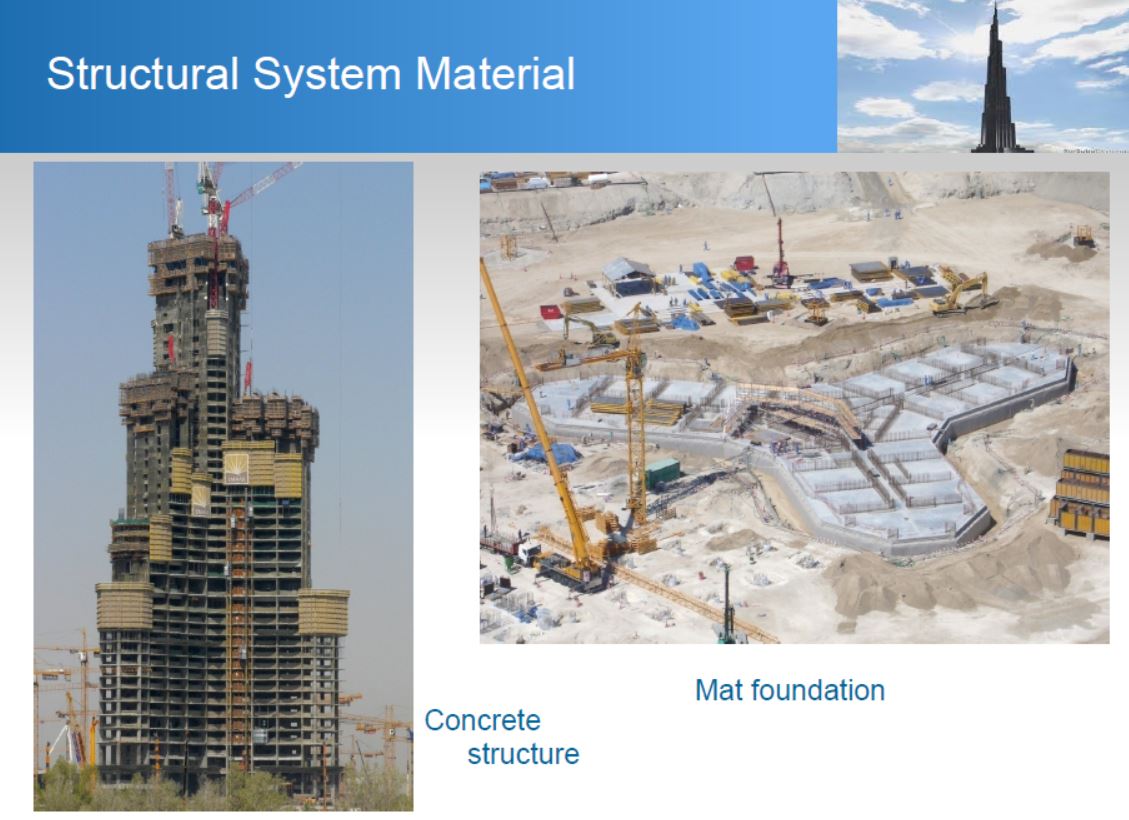 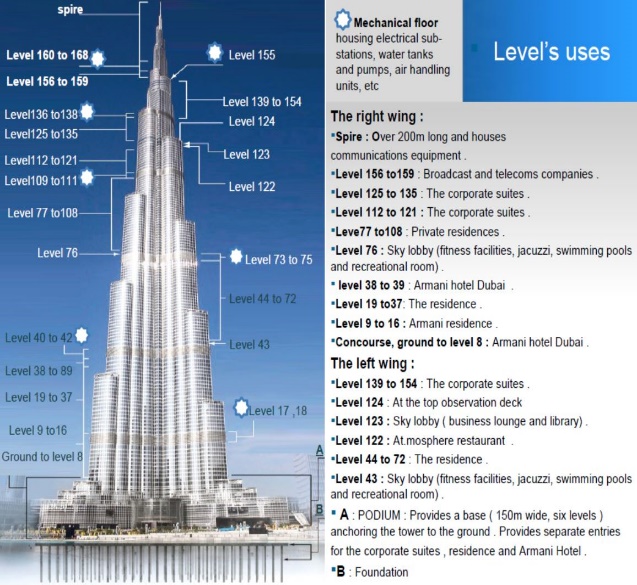 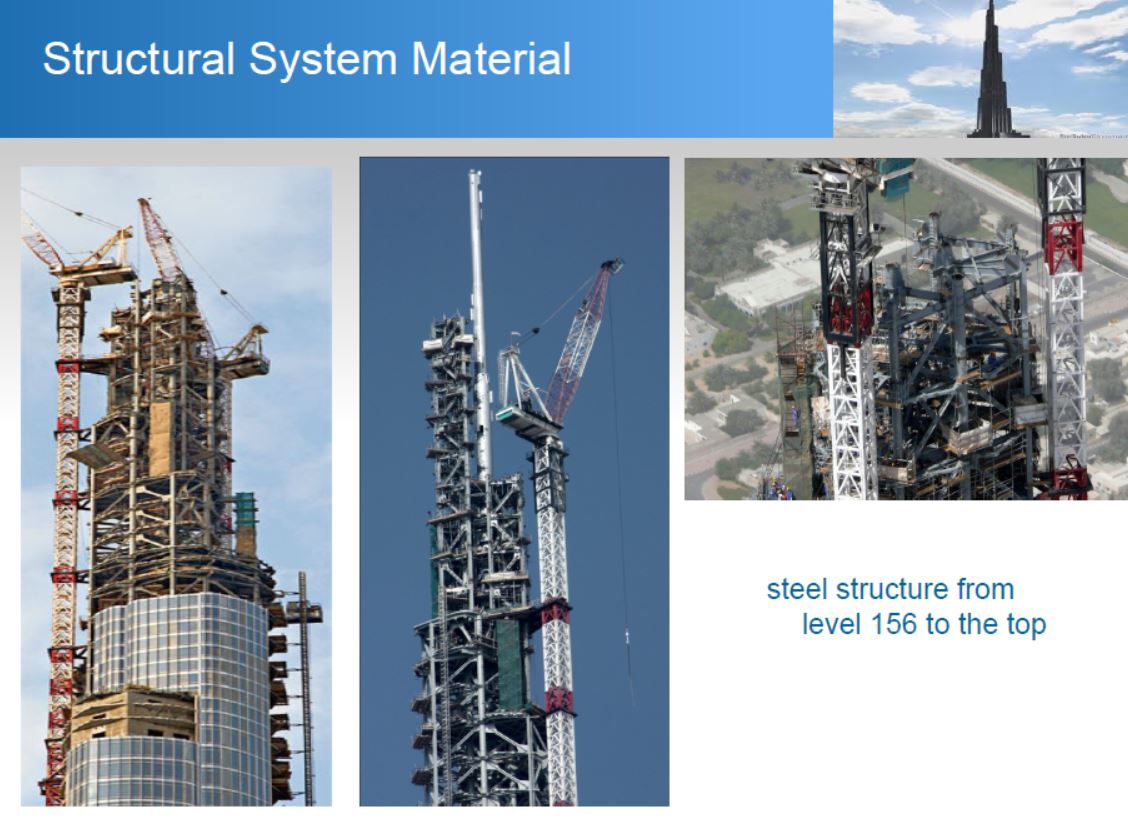 5-  Project Control Manager at Aston Engineering&ContractingJeddah ,KSA(August 2004-April 2006),Project Name:Jeddah Hilton Hotel   (5*)Structural Type: Mixed Use(Concrete&Structural Steel)Project Value :$125  Million USD.Project Scope:Construction/ renovation of 250 rooms ,2000 sqm Landscape ,artificial pond ,swimming pools ,Conference rooms and Anchillary buildings.Key Responsibilities:Manage project schedule development, monitoring progress status and reporting to support Project Controls Director in ensuring in time completion of client project.Assist Project Control Director to set up Project Management Plans, with stage wise schedules, milestones, deliverables and timelines as per schedule management plan.  Conduct regular project site inspections, to assess project progress, as and when required.  Coordinate with all project parties to collate project status reports.Oversee and manage statistical analysis to identify schedule variances of project status against schedule baseline using EVMs and calculate Schedule Performance Index (SPI)Ensure that forecasts are modified which result from significant deviations from scheduled baselines.Monitor project schedule and implement risk management approaches as decided by Director Project Control and client. Analyze trends from past project reports and proactively deploy tools to prevent failures with the help of updated lesson learned documentation. Ensure appropriate usage and application of the Project Management System (PMS) with respect to entry and analysis of work-related data for day to day functioning to facilitate seamless communication of all relevant (technical/non-technical) information across the organization on a real time basis for maximum effectiveness.Interface with consultants, project team members and client for issues related to planning and scheduling activities. Coordinate with Director Project Control for resolution of project control issues.  Coordinate with contracts department on issues and strategies related to variations and disputed claims.  Attend meetings with client for all aspects of project progress. Advise clients on schedule variances and potential project risks and suggest and get approvals on remedial actions.Perspective from the Project…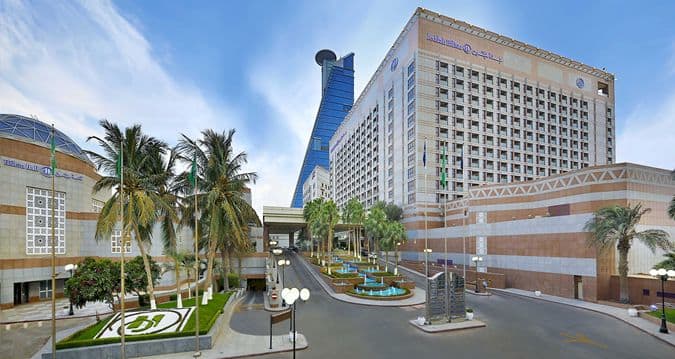 6-Planning and Cost Control  Engineer at Aston Engineering  Co.(August 1999-July 2004)Project Name: Hasan Polathan Villas,Residential Buildings &HotelProject Type:Commercial&Residential Structural Tpe:Mixed Use(Concrete&Structural Steel)Project Value:$50 Millon USDProject Scope: Residential blocks(16 Qty-16 Story),6 Story Hotel building ,44 Luxury (First Class Villa )with anchillary facilities.Key Responsibilities:Planning and Scheduling,Cost Control and Budget,Contract Management…